Al Consiglio di Amministrazione FoSAN									Fondazione per gli Studi									degli Alimenti e della Nutrizione									Piazza Sallustio, 3-00187 RomaDomanda di ammissione a socioCon la presente la/il sottoscritta/o(Persone fisiche)(Persone giuridiche)Chiededi aderire alla FoSAN -Fondazione per gli Studi degli Alimenti e della Nutrizione- per l’anno in corso,con il versamento di:		 10€   studenti e borsisti   	50€   Socio ordinario – persone fisiche, sconto convegno 30€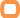   	200€ Socio ordinario – persone giuridiche  	………………. Socio sostenitore, donazioni superiori SPECIALE CONVEGNO: abbonamento on-line incluso per l’anno 2022    	bonifico: IBAN IT37O076 0103 2000 0009 2508 001 di Banco PostaData								FirmaAutorizzo FoSAN al trattamento dei dati personali ai sensi dell’art.3 D.Lgs 196/2003Data								FirmaInviare via e-mail a: fondazionefosan@gmail.com